Dear Parents/Carers,This week, in class, the children have been learning the following skills:To find area by counting squares and multiplying length by breadth.To explore and create dialogue for a comic strip.  To log on to TEAMS to complete a piece of work.To practise fielding and batting skills. 5TTo improve footwork techniques (tennis) 5PYou can carry on with this work at home by trying some of the following activities. Remember to take some pictures and send them to us on Class Dojo/Share on J2E/Teams etc. Please find below a Maths activity and a reading comprehension for your child. Again they can work in TEAMS. There will be a Word document for them to write their answers on and submit. 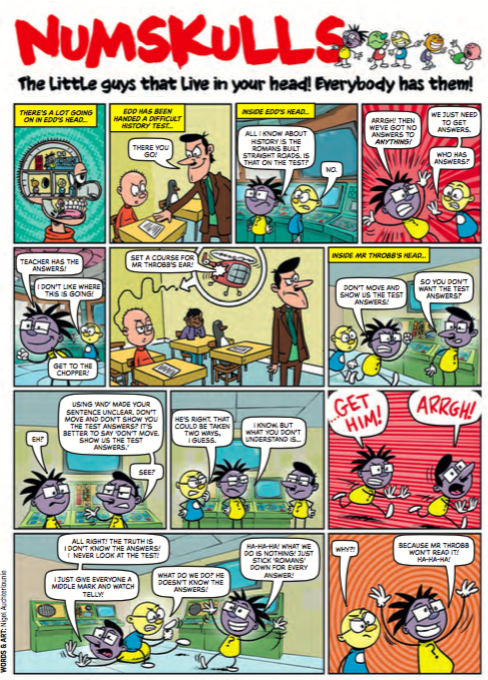 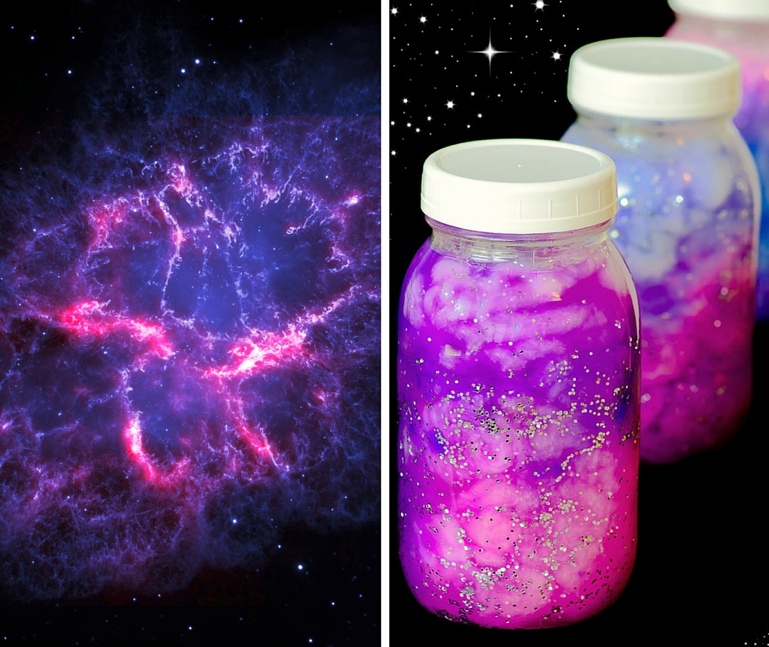 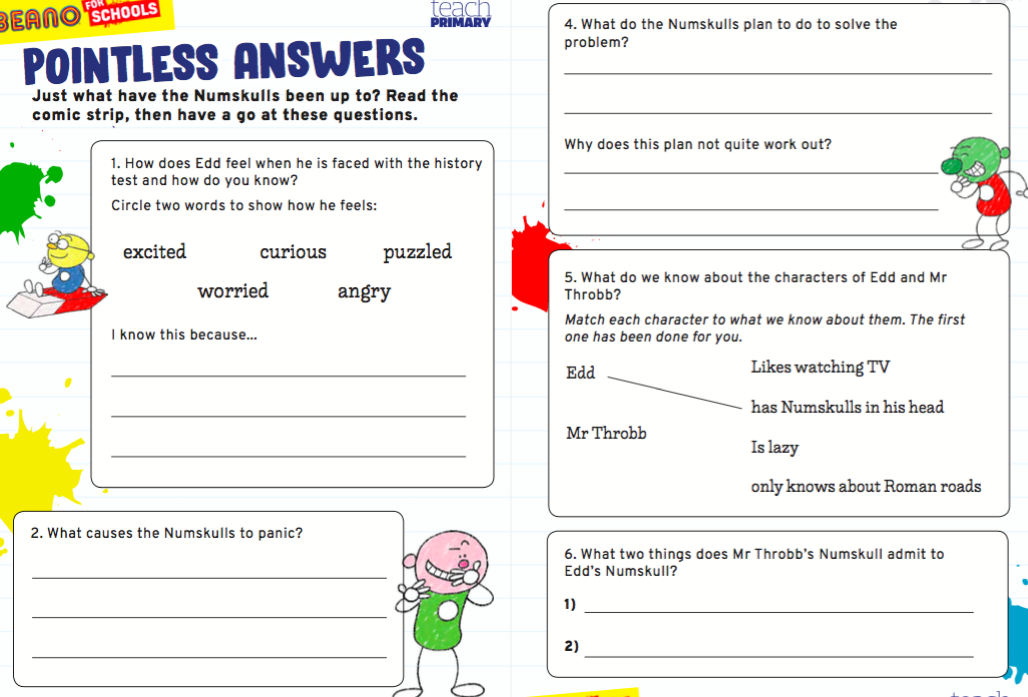 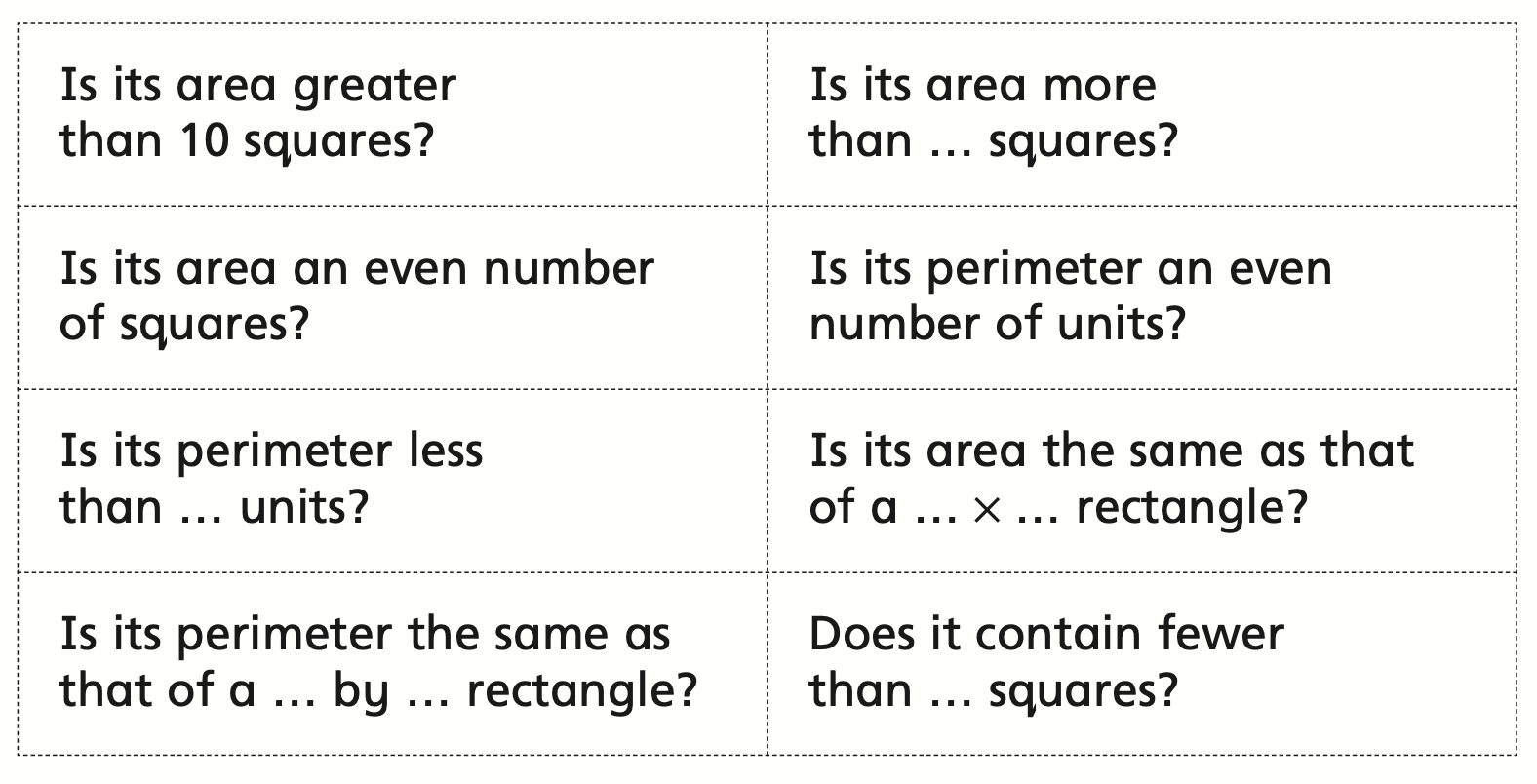 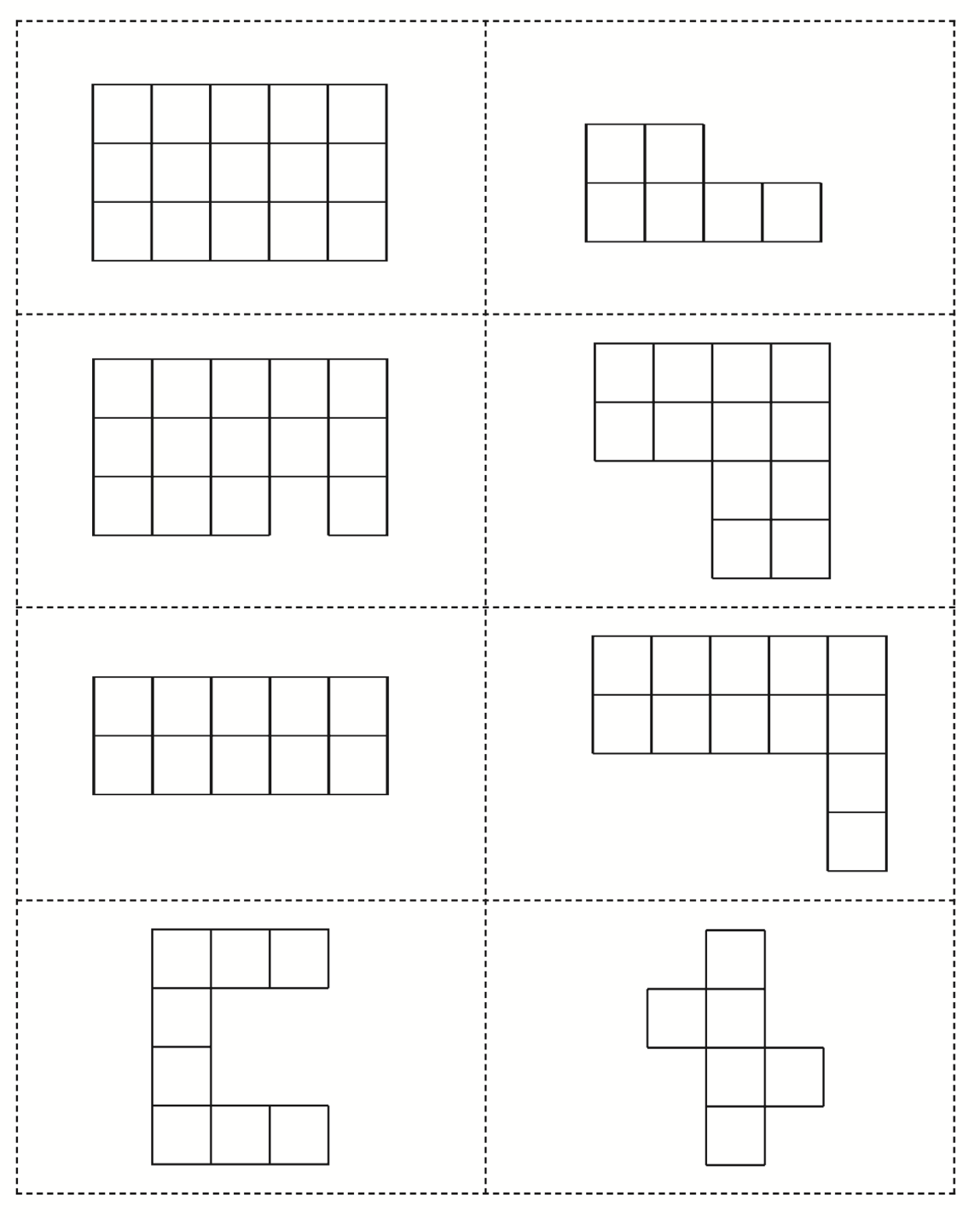 This activity has been sent to your child on Microsoft Team Assignments. Please complete online ‘hand in’Teams Task : What are the features of comic strips ? Research comic strips – find some examples and present them in J2E5 and blog to the school J2Webby.Can you make a model (Lego/Sand/clay/salt dough/plasticine) of a favourite character from a comic strip ? Find the perimeter of your garden. How much Astroturf would you need to cover your garden? Work out its area. Extra challenge – how much would it cost ???Look at the Flipgrids your teacher has placed in Assignments in TEAMs. You can even make a Flipgrid of your own to send back! Extend your responses – use the pause button if you need to , then continue!Can you create some beach or garden art using materials you have gathered ? What will you make ?Around the House:Create a game using materials from you garden for your family to play. For inspiration here is a good site:https://www.diyncrafts.com/17772/home/35-ridiculously-fun-diy-backyard-games-borderline-geniusBig MathsDays 1 to 10 can be found in the ‘files’ area of TeamsNebula in a Jar NightWith the help of an adult Create your own nebula in a jar.https://masonjars.com/mason-nebula-jar.html 